ATTN:	Harcourt’s Sergeant 
FAX: 08 8285 4999 EMAIL: paulwhitney@sergeantproperty.com.au  MOBILE: 0433 273 034			   EMAIL: ahmed@sergeantproperty.com.au            MOBILE: 0422 688 493I/We the purchaser as detailed below wish to make the following offer to purchase the property detailed below. We acknowledge that if this offer is accepted and subject to the notice below I/We will be required to enter and execute a contract in these terms. I/We acknowledge we may be one of several parties submitting an offer to the vendor.PROPERTY:		______________________________________________________________________________PURCHASER; Name/s:	______________________________________________________________________________ADDRESS:		______________________________________________________________________________Contact			Home 	________________________________	Work ______________________________			Mobile	________________________________	Fax   _______________________________			Email	_______________________________________________________________________
OFFER AMOUNT		$________________________________   	Deposit   $_________________________________Proposed Settlement Date: 	_________________________________________________Conditions:			_________________________________________________				_________________________________________________				Signed by the PURCHASER/S:	________________________        __________________________     	Date:         /       / ACKNOWLEDGEMENTSPurchaser/s acknowledges receipt for a form R3 prior to signing this offer 	_____________________ Date:        /        / The Vendor acknowledges receipt of this offer 	  			_____________________ Date:        /        /Please note: To ensure we can confidently recommend the conditions of your offer, it’s a part of our service that we have an independent loan specialist contact all offers for us to better understand your position and offer. If this is something of concern and you would prefer not to be contacted, please inform the agent when submitting your offer.Note: This is not a contract of sale document. Both the Purchaser and Vendor must sign a Contract of sale document before this offer becomes legally binding. An offer may be withdrawn at any time before signing a Contract of sale document. Contracts of sale may also be subject to a 2 day Cooling-off period. (Exercisable by the Purchaser) under Section 5 of the Land and Business (Sale and Conveyancing) Act 1994. 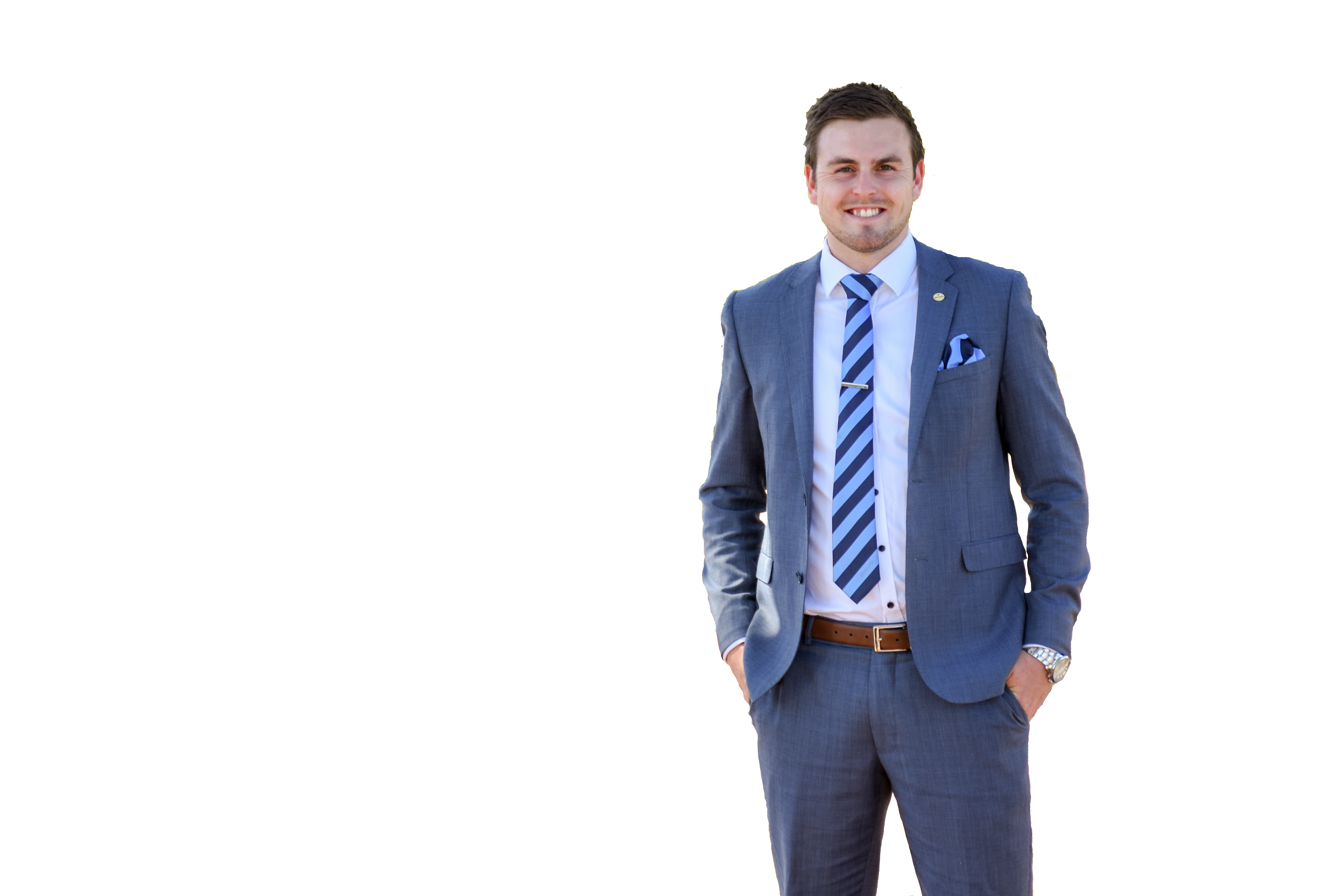 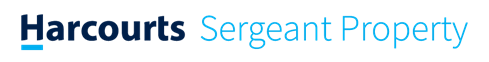 Harcourts Sergeant Pty Ltd | ABN 28 165 321 264| 34 Ann Street, Salisbury SA 5108
Phone:  (08) 8285 4777 | Facsimile: (08) 8285 4999 Email: admin@sergeantproperty.com.au  | RLA 257454